ZagrebDopuni rečenice._____________________ je glavni grad Hrvatske.  Čakovec/ ZagrebSmješten je između _______________________ i __________________.			    Ivanščice/ Medvednice	   Save/ DraveNajdulja ulica u Zagrebu zove se _________________________.						Ilica/ UlicaSredišnji zagrebački trg zove se _________________________________________________________.Trg bana Josipa Jelačića/ Trg bana Jakova JelačićaNa slijepoj karti Republike Hrvatske nacrtaj kružić gdje se nalazi Zagreb.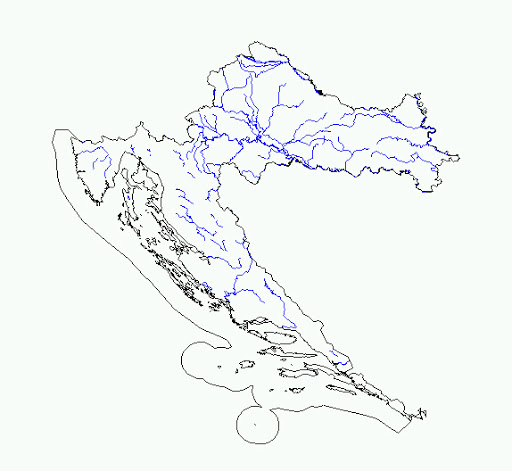 